Number of cases in the Northern Sweden Health and Disease Study, NSHDSThe information is based on available registers with varying follow-up timeIn the planning of studies in the biobank, it is necessary to know approximately how many samples there are to study. As a rule, the number of available cases for a given disease is the limiting factor. Below you will find tables for some diseases and we have chosen to present information that can be produced automatically and easily. More data can be obtained for specific issues in connection with an application to the Biobank Research Unit, the Swedish Ethical Review Authority or a financier.The summaries below concerning different cancer types include only invasive tumorsBreast cancer, womenYear of diagnosis, for those with prospective samples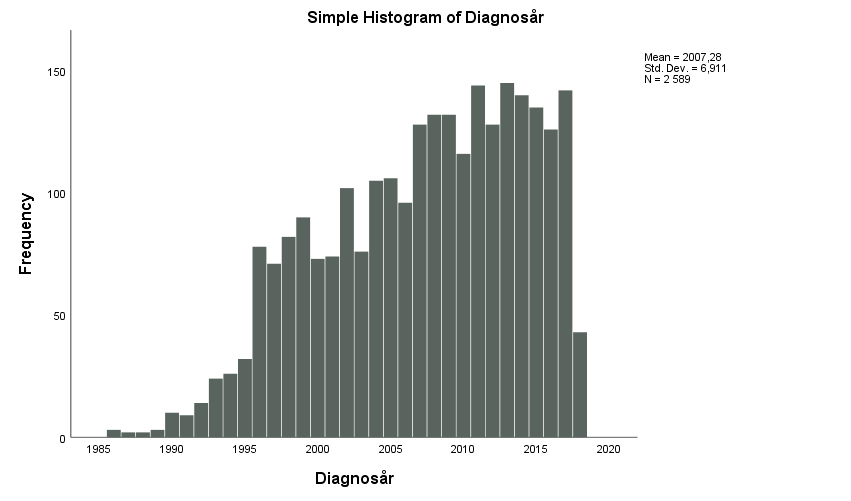                                                                           Year of diagnosisProstate cancerYear of diagnosis, for those with prospective samples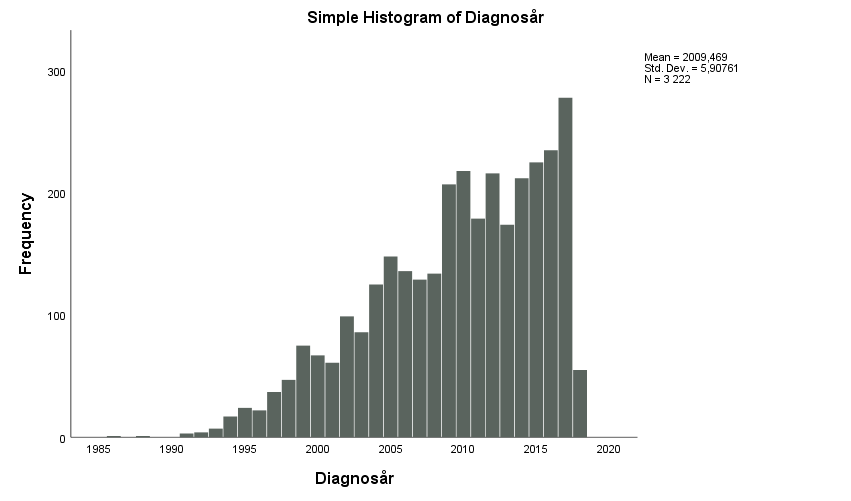                                                                           Year of diagnosisPancreas cancerYear of diagnosis, for those with prospective samples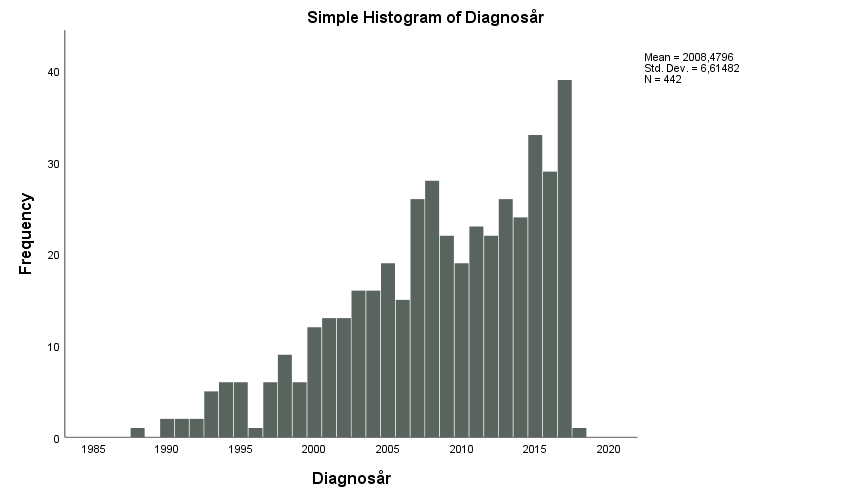                                                                           Year of diagnosisLung cancerYear of diagnosis, for those with prospective samples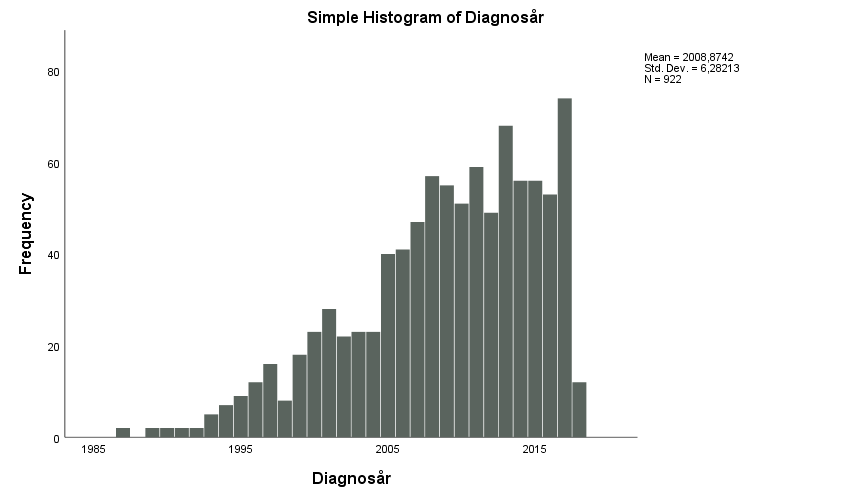                                                                           Year of diagnosisColorectal cancerYear of diagnosis, for those with prospective samples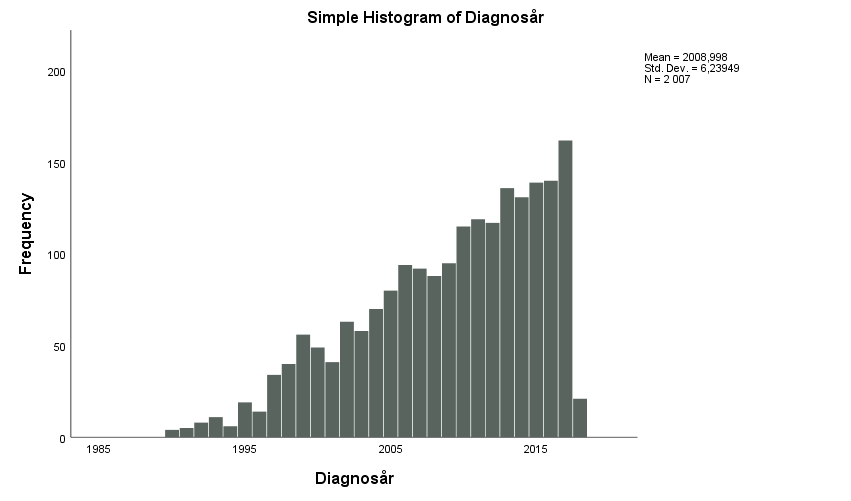                                                                           Year of diagnosisCervical cancerYear of diagnosis, for those with prospective samples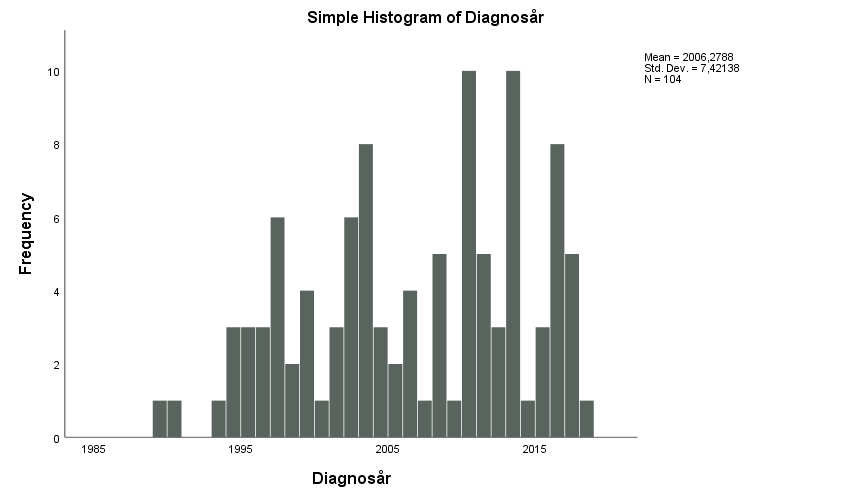                                                                           Year of diagnosisCorpus cancerYear of diagnosis, for those with prospective samples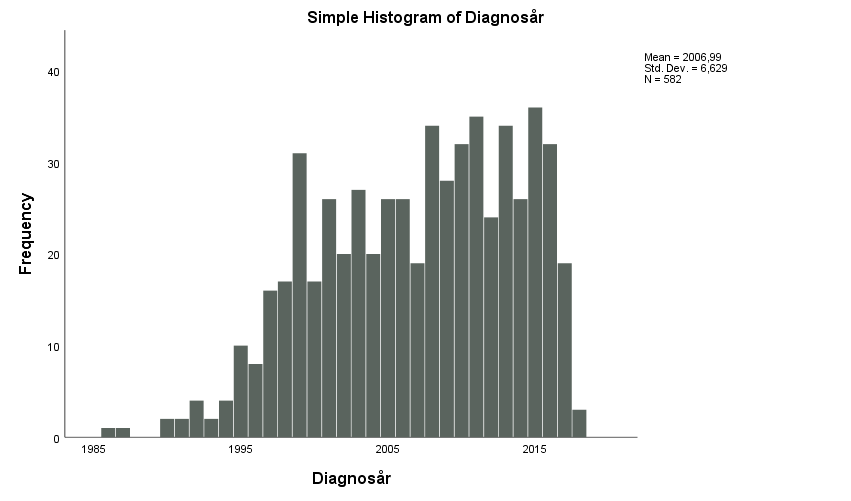                                                                           Year of diagnosisOvarian cancerBorderline is not included in these tables and figures.Year of diagnosis, for those with prospective samples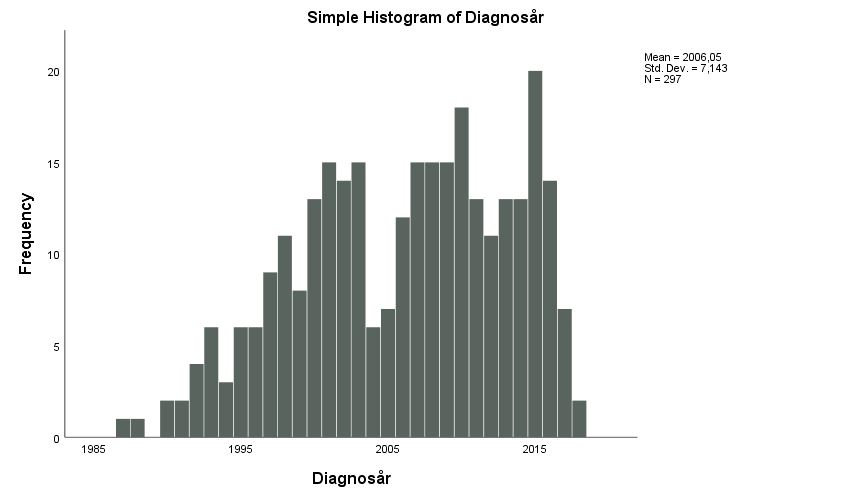                                                                           Year of diagnosisKidney cancerYear of diagnosis, for those with prospective samples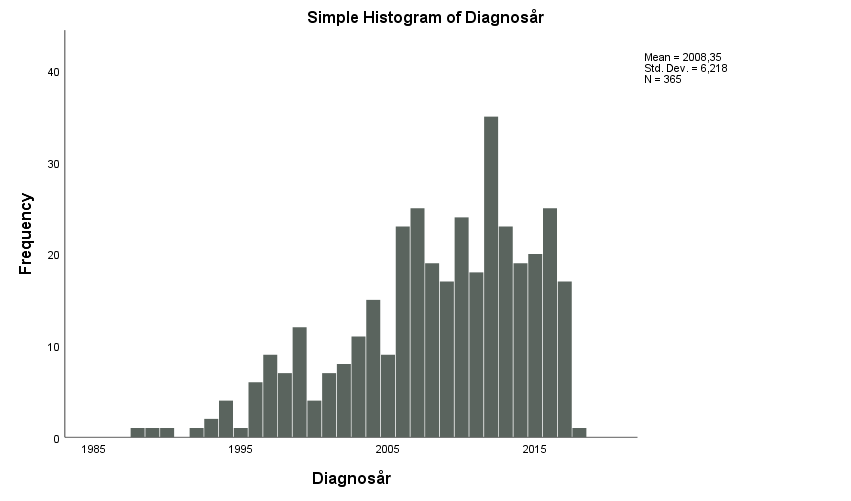                                                                           Year of diagnosisBladder cancerYear of diagnosis, for those with prospective samples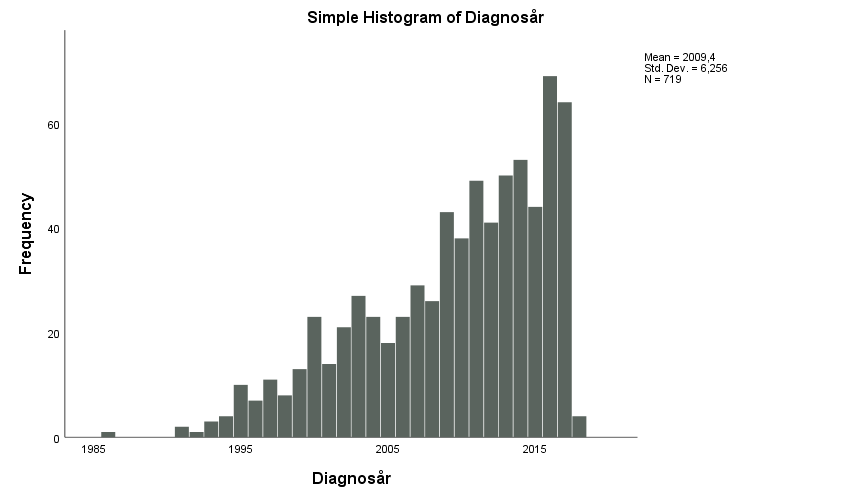                                                                           Year of diagnosisMalignant melanomaYear of diagnosis, for those with prospective samples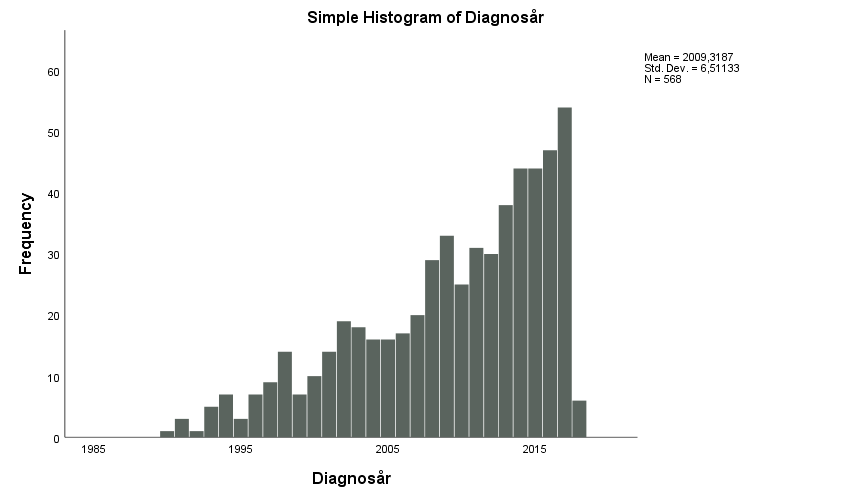                                                                           Year of diagnosisBrain tumoursYear of diagnosis, for those with prospective samples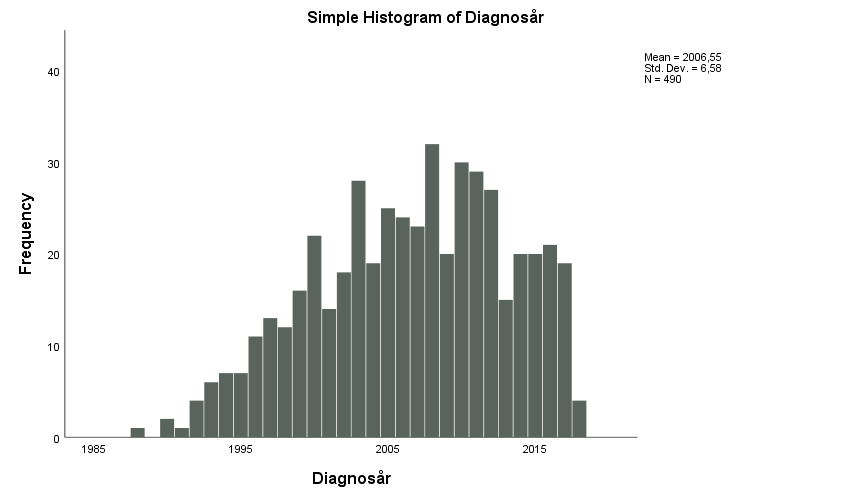                                                                      Year of diagnosisHematological malignanciesYear of diagnosis, for those with prospective samples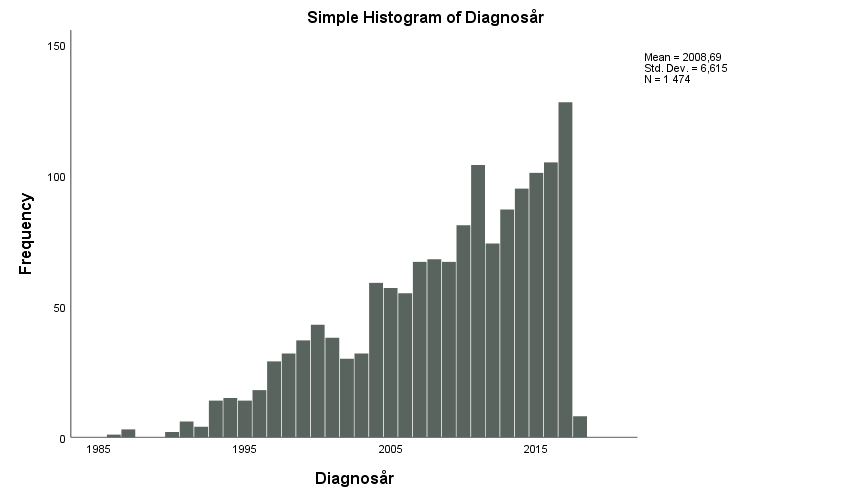                                                                           Year of diagnosisAll types of cancerThe first malign diagnosis is chosen in the tables below.Year of diagnosis, for those with prospective samples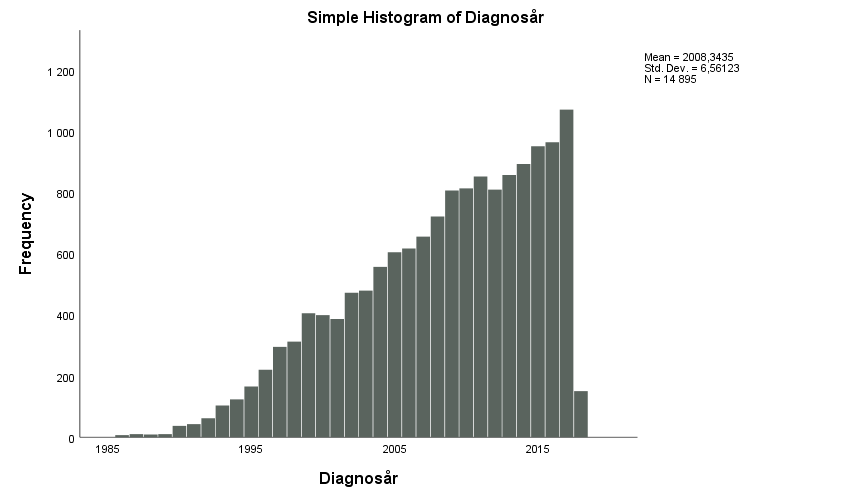                                                                           Year of diagnosisMyocardial infarctionBefore 2010, only those who were younger than 75 years were included, while from 2010 all age groups are included.Year of diagnosis, for those with prospective samples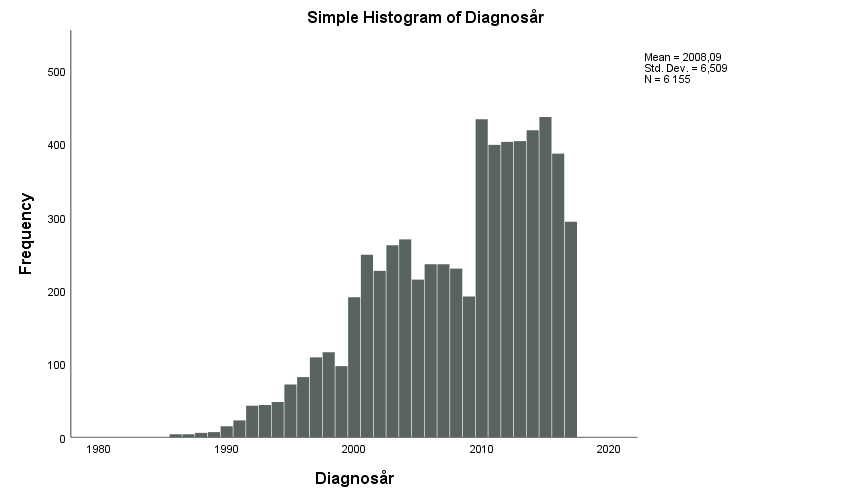                                                                           Year of diagnosisStrokeBefore 2010, only those who were younger than 75 years were included, while from 2010 all age groups are included. In addition, transient cerebral ischemic attack (TIA) was not included in the register until 2010.Year of diagnosis, for those with prospective samples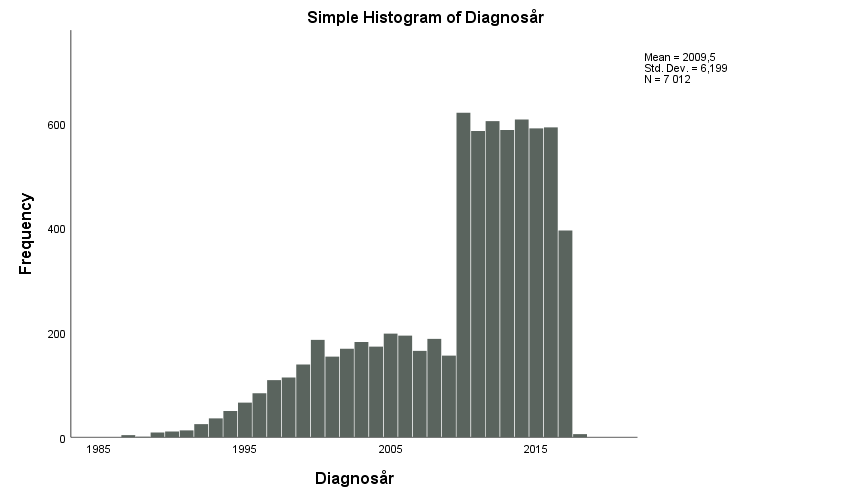                                                                           Year of diagnosisOsteoporotic fracture (hip+radius)Year of diagnosis, for those with prospective samples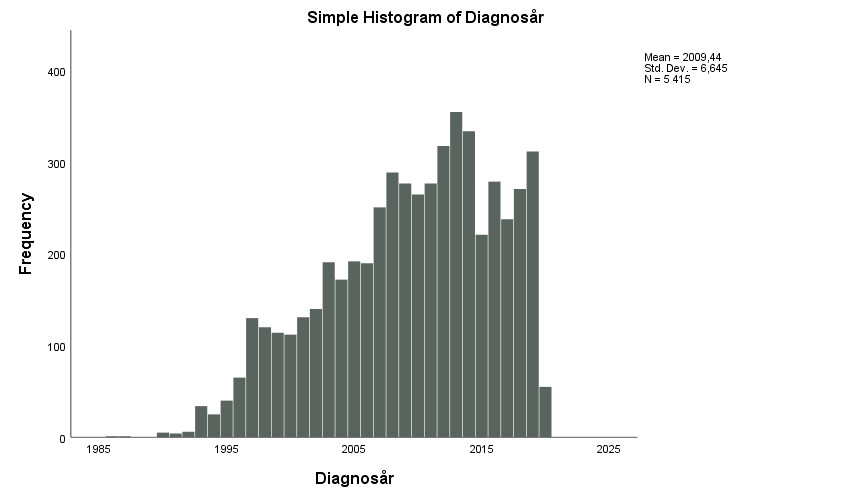                                                                           Year of diagnosisDiabetesThe diagnosis is verified on the basis of analyzes of the blood sample that has been submitted closest to the diagnosis, regardless of whether the date of sampling was before or after the discovery of the disease. There are significantly fewer cases after 2006 because the cases verified in DiabNorr after 2006 mostly consist of individuals with participated in the Monica-project.Year of diagnosis, for those with prospective samples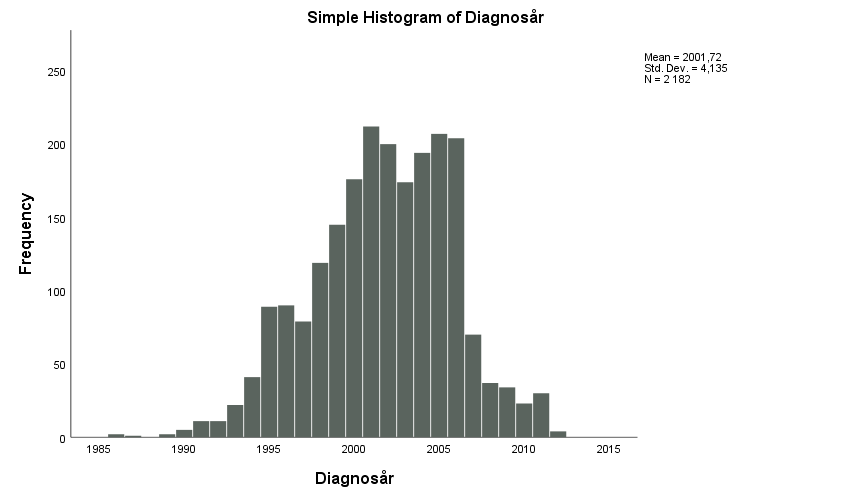                                                                           Year of diagnosisAlzheimer's diseaseYear of diagnosis, for those with prospective samples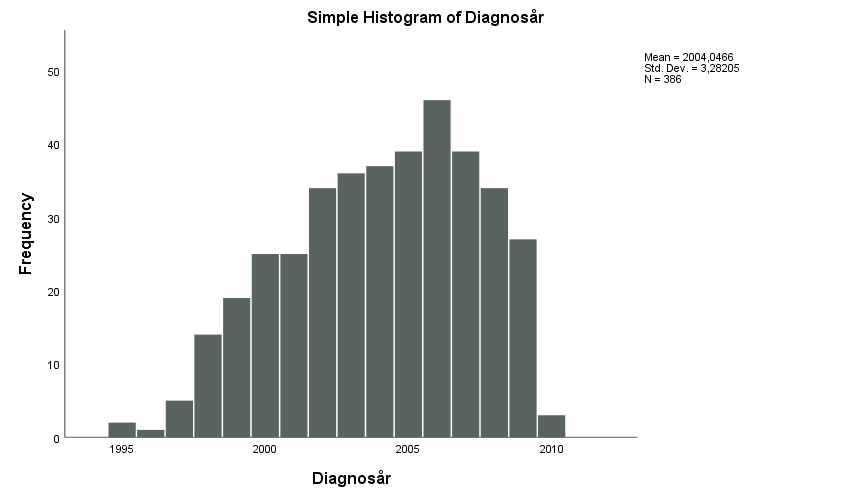                                                                           Year of diagnosisAtrial fibrillationYear of diagnosis, for those with prospective samples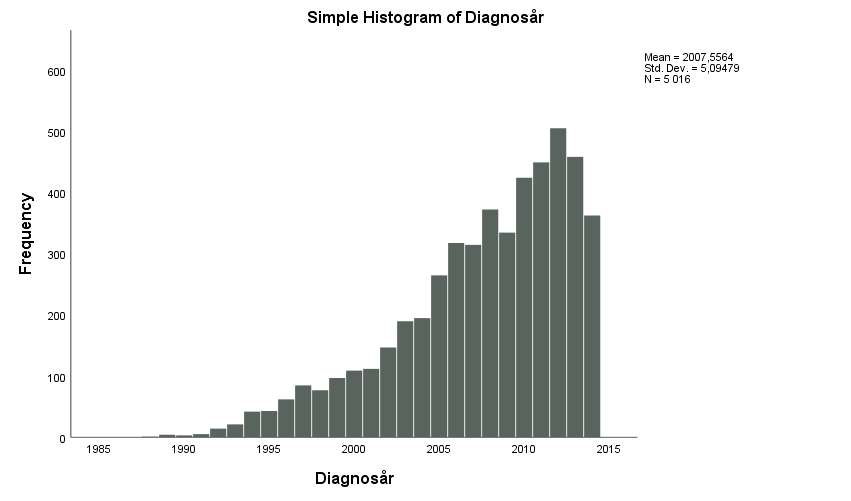                                                                           Year of diagnosisRheumatoid arthritisYear of diagnosis, for those with prospective samples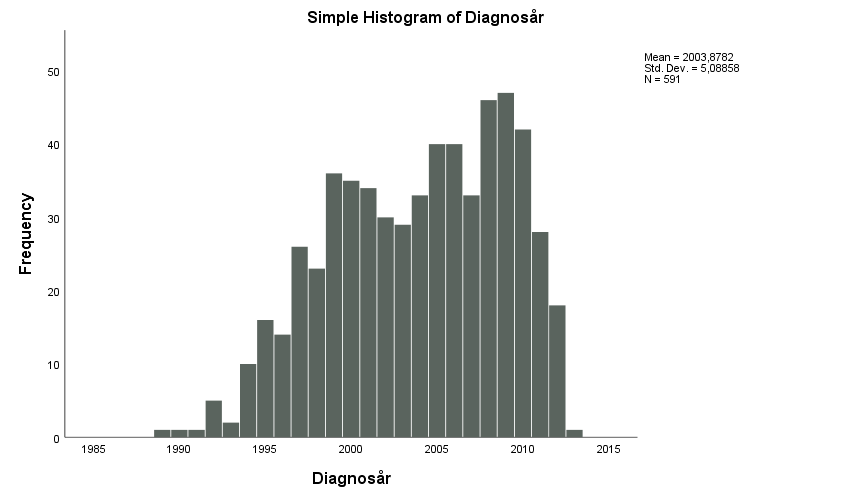                                                                           Year of diagnosisParkinson’s diseaseYear of diagnosis, for those with prospective samples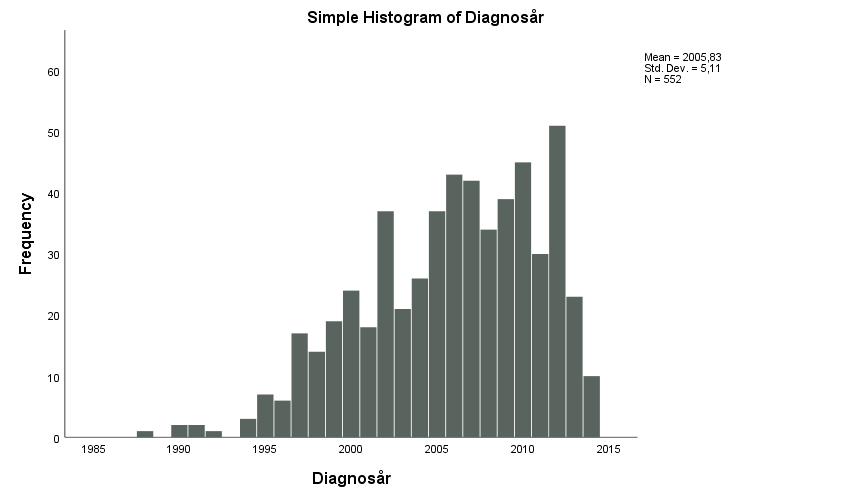                                                                           Year of diagnosisComorbidity:  Breastcancer, pancreascancer and myocardial infarctionSamples and subjectsSamples and subjectsSamples and subjectsSamples and subjectsSamples and subjectsTotalWith prospective sampleWith at least 2 prospective samplesWith only retrospective samplesNumber of samples7554Number of subjects322225891527  633Expected at update of the register autumn 20202930Extracted DNAExtracted DNAExtracted DNAWith prospective sampleWith only retrospective samplesNumber of subjects1988430Prospective plasma samples by year of samplingProspective plasma samples by year of samplingProspective plasma samples by year of samplingProspective plasma samples by year of samplingYear of samplingNumber of samplesUnthawed samples of EDTA-plasmaUnthawed samples of heparin plasma<199015858471990-19993428254326502000-20091832176717602010-214214214Total563245824671Age at diagnosis, for those with prospective plasma samplesAge at diagnosis, for those with prospective plasma samples< 402340-4930750-5973160-6994970-7945580-124Total2589Time (years) between the last prospective plasma sample and diagnosisTime (years) between the last prospective plasma sample and diagnosis< 11551-21072-31193-52415-1055610-201051>20360Total2589Samples and subjectsSamples and subjectsSamples and subjectsSamples and subjectsSamples and subjectsTotalWith prospective sampleWith at least 2 prospective samplesWith only retrospective samplesNumber of samples4974Number of subjects334432221171  122Expected at update of the register autumn 20203847Extracted DNAExtracted DNAExtracted DNAWith prospective sampleWith only retrospective samplesNumber of subjects243236Prospective plasma samples by year of samplingProspective plasma samples by year of samplingProspective plasma samples by year of samplingProspective plasma samples by year of samplingYear of samplingNumber of samplesUnthawed samples of EDTA-plasmaUnthawed samples of heparin plasma<199024453431990-19992725150213232000-20091390126710722010-254253253Total461330752691Age at diagnosis, for those with prospective plasma samplesAge at diagnosis, for those with prospective plasma samples< 40040-492650-5941860-69161170-79103280-135Total3222Time (years) between the last prospective plasma sample and diagnosisTime (years) between the last prospective plasma sample and diagnosis< 11481-21052-31613-53395-10104610-201209>20214Total3222Samples and subjectsSamples and subjectsSamples and subjectsSamples and subjectsSamples and subjectsTotalWith prospective sampleWith at least 2 prospective samplesWith only retrospective samplesNumber of samples893Number of subjects    Men    Women443 177  266 442176266 57 168 1 0 Expected at update of the register autumn 2020523Extracted DNAExtracted DNAExtracted DNAWith prospective sampleWith only retrospective samplesNumber of subjects    Men    Women3201271930 0 0Prospective plasma samples by year of sampling – MenProspective plasma samples by year of sampling – MenProspective plasma samples by year of sampling – MenProspective plasma samples by year of sampling – MenYear of samplingNumber of samplesUnthawed samples of EDTA-plasmaUnthawed samples of heparin plasma<19908121990-199915180932000-20097060672010-151514Total244156177Prospective plasma samples by year of sampling - WomenProspective plasma samples by year of sampling - WomenProspective plasma samples by year of sampling - WomenProspective plasma samples by year of sampling - WomenYear of samplingNumber of samplesUnthawed samples of EDTA-plasmaUnthawed samples of heparin plasma<199013241990-19994363583852000-20091871771802010-999Total645546578Age at diagnosis, for those with prospective plasma samplesAge at diagnosis, for those with prospective plasma samplesAge at diagnosis, for those with prospective plasma samplesMenWomen< 402140-4961050-59223760-698610370-79538980-726Total176266Time (years) between the last prospective plasma sample and diagnosisTime (years) between the last prospective plasma sample and diagnosisTime (years) between the last prospective plasma sample and diagnosisMenWomen< 1471-2662-34123-510155-10355910-2089116>202851Total176266Samples and subjectsSamples and subjectsSamples and subjectsSamples and subjectsSamples and subjectsTotalWith prospective sampleWith at least 2 prospective samplesWith only retrospective samplesNumber of samples1728Number of subjects     Men     Women941 404 537922396526 427103324                                     19811 Expected at update of the register autumn 20201084Extracted DNAExtracted DNAExtracted DNAWith prospective sampleWith only retrospective samplesNumber of subjects        Men        Women67530537094                                                                      5Prospective plasma samples by year of sampling – MenProspective plasma samples by year of sampling – MenProspective plasma samples by year of sampling – MenProspective plasma samples by year of sampling – MenYear of samplingNumber of samplesUnthawed samples of EDTA-plasmaUnthawed samples of heparin plasma<199037561990-19993161672112000-2009134891122010-181818Total505279347Prospective plasma samples by year of sampling - WomenProspective plasma samples by year of sampling - WomenProspective plasma samples by year of sampling - WomenProspective plasma samples by year of sampling - WomenYear of samplingNumber of samplesUnthawed samples of EDTA-plasmaUnthawed samples of heparin plasma<199029581990-19997916417022000-20093372963232010-171617Total11749581050Age at diagnosis, for those with prospective plasma samplesAge at diagnosis, for those with prospective plasma samplesAge at diagnosis, for those with prospective plasma samplesMenWomen< 400040-499850-59408260-6917919370-7914519980-2344Total396526Time (years) between the last prospective plasma sample and diagnosisTime (years) between the last prospective plasma sample and diagnosisTime (years) between the last prospective plasma sample and diagnosisMenWomen< 113201-218372-321313-544665-1010015710-20170206>20309Total396526Samples and subjectsSamples and subjectsSamples and subjectsSamples and subjectsSamples and subjectsTotalWith prospective sampleWith at least 2 prospective samplesWith only retrospective samplesNumber of samples4393Number of subjects     Men     Women2204 961 124320078821125 998255743                                   19779118 Expected at update of the register autumn 20202004Extracted DNAExtracted DNAExtracted DNAWith prospective sampleWith only retrospective samplesNumber of subjects        Men        Women15076638448832                                                                   56Prospective plasma samples by year of sampling – MenProspective plasma samples by year of sampling – MenProspective plasma samples by year of sampling – MenProspective plasma samples by year of sampling – MenYear of samplingNumber of samplesUnthawed samples of EDTA-plasmaUnthawed samples of heparin plasma<19908213121990-19997252403452000-20093162272722010-494649Total1172526678Prospective plasma samples by year of sampling - WomenProspective plasma samples by year of sampling - WomenProspective plasma samples by year of sampling - WomenProspective plasma samples by year of sampling - WomenYear of samplingNumber of samplesUnthawed samples of EDTA-plasmaUnthawed samples of heparin plasma<19906212131990-19991756128514472000-20097987397782010-515151Total266720872289Age at diagnosis, for those with prospective plasma samplesAge at diagnosis, for those with prospective plasma samplesAge at diagnosis, for those with prospective plasma samplesMenWomen< 401240-49354050-5913516460-6934236770-7929440980-75143Total8821125Time (years) between the last prospective plasma sample and diagnosisTime (years) between the last prospective plasma sample and diagnosisTime (years) between the last prospective plasma sample and diagnosisMenWomen< 138791-235872-329593-5811535-1025630510-20347409>209633Total8821125Samples and subjectsSamples and subjectsSamples and subjectsSamples and subjectsSamples and subjectsTotalWith prospective sampleWith at least 2 prospective samplesWith only retrospective samplesNumber of samples555Number of subjects                  252104                                  46                               148                                                        Expected at update of the register autumn 2020116Extracted DNAExtracted DNAExtracted DNAWith prospective sampleWith only retrospective samplesNumber of subjects65                                                                105Prospective plasma samples by year of samplingProspective plasma samples by year of samplingProspective plasma samples by year of samplingProspective plasma samples by year of samplingYear of samplingNumber of samplesUnthawed samples of EDTA-plasmaUnthawed samples of heparin plasma<19909561990-1999115861042000-20096160602010-666Total191157176Age at diagnosis, for those with prospective plasma samplesAge at diagnosis, for those with prospective plasma samples< 40540-492650-592460-692270-792080-7Total104Time (years) between the last prospective plasma sample and diagnosisTime (years) between the last prospective plasma sample and diagnosis< 191-262-363-5185-102210-2034>209Total104Samples and subjectsSamples and subjectsSamples and subjectsSamples and subjectsSamples and subjectsTotalWith prospective sampleWith at least 2 prospective samplesWith only retrospective samplesNumber of samples1881Number of subjects                  727582                                  363                               145                                                        Expected at update of the register autumn 2020657Extracted DNAExtracted DNAExtracted DNAWith prospective sampleWith only retrospective samplesNumber of subjects440                                                                75Prospective plasma samples by year of samplingProspective plasma samples by year of samplingProspective plasma samples by year of samplingProspective plasma samples by year of samplingYear of samplingNumber of samplesUnthawed samples of EDTA-plasmaUnthawed samples of heparin plasma<19904313111990-19998867197782000-20093903783822010-323131Total135111411202Age at diagnosis, for those with prospective plasma samplesAge at diagnosis, for those with prospective plasma samples< 40140-491350-5914860-6923570-7914280-43Total582Time (years) between the last prospective plasma sample and diagnosisTime (years) between the last prospective plasma sample and diagnosis< 1351-2392-3253-5545-1012710-20233>2069Total582Samples and subjectsSamples and subjectsSamples and subjectsSamples and subjectsSamples and subjectsTotalWith prospective sampleWith at least 2 prospective samplesWith only retrospective samplesNumber of samples861Number of subjects                  409297                                  153                               112                                                        Expected at update of the register autumn 2020330Extracted DNAExtracted DNAExtracted DNAWith prospective sampleWith only retrospective samplesNumber of subjects241                                                                54Prospective plasma samples by year of samplingProspective plasma samples by year of samplingProspective plasma samples by year of samplingProspective plasma samples by year of samplingYear of samplingNumber of samplesUnthawed samples of EDTA-plasmaUnthawed samples of heparin plasma<199027641990-19993762502782000-20091681471612010-191919Total590422462Age at diagnosis, for those with prospective plasma samplesAge at diagnosis, for those with prospective plasma samples< 40440-492950-599060-699970-796480-11Total297Time (years) between the last prospective plasma sample and diagnosisTime (years) between the last prospective plasma sample and diagnosis< 1241-2272-3193-5215-107710-20102>2027Total297Samples and subjectsSamples and subjectsSamples and subjectsSamples and subjectsSamples and subjectsTotalWith prospective sampleWith at least 2 prospective samplesWith only retrospective samplesNumber of samples798Number of subjects     Men     Women418 228 190365202163 16561104                                   532627 Expected at update of the register autumn 2020420Extracted DNAExtracted DNAExtracted DNAWith prospective sampleWith only retrospective samplesNumber of subjects        Men        Women164144120                                                                   29                                                                   11                                                                   18Prospective plasma samples by year of sampling – MenProspective plasma samples by year of sampling – MenProspective plasma samples by year of sampling – MenProspective plasma samples by year of sampling – MenYear of samplingNumber of samplesUnthawed samples of EDTA-plasmaUnthawed samples of heparin plasma<199017661990-1999150871022000-20099079832010-151515Total272187206Prospective plasma samples by year of sampling - WomenProspective plasma samples by year of sampling - WomenProspective plasma samples by year of sampling - WomenProspective plasma samples by year of sampling - WomenYear of samplingNumber of samplesUnthawed samples of EDTA-plasmaUnthawed samples of heparin plasma<199012541990-19992472032262000-20091071031052010-666Total372317341Age at diagnosis, for those with prospective plasma samplesAge at diagnosis, for those with prospective plasma samplesAge at diagnosis, for those with prospective plasma samplesMenWomen< 40                                                 1040-499250-59402660-69866870-79615380-514Total202163Time (years) between the last prospective plasma sample and diagnosisTime (years) between the last prospective plasma sample and diagnosisTime (years) between the last prospective plasma sample and diagnosisMenWomen< 15171-214                                                              102-39143-522195-10655310-207146>20164Total202163Samples and subjectsSamples and subjectsSamples and subjectsSamples and subjectsSamples and subjectsTotalWith prospective sampleWith at least 2 prospective samplesWith only retrospective samplesNumber of samples1343Number of subjects     Men     Women817 584 233719517202 254137117                                   986731 Expected at update of the register autumn 2020883Extracted DNAExtracted DNAExtracted DNAWith prospective sampleWith only retrospective samplesNumber of subjects        Men        Women480349131                                                                  53                                                                   39                                                                   14Prospective plasma samples by year of sampling – MenProspective plasma samples by year of sampling – MenProspective plasma samples by year of sampling – MenProspective plasma samples by year of sampling – MenYear of samplingNumber of samplesUnthawed samples of EDTA-plasmaUnthawed samples of heparin plasma<1990441391990-19994382222732000-20091741561602010-202020Total676411462Prospective plasma samples by year of sampling - WomenProspective plasma samples by year of sampling - WomenProspective plasma samples by year of sampling - WomenProspective plasma samples by year of sampling - WomenYear of samplingNumber of samplesUnthawed samples of EDTA-plasmaUnthawed samples of heparin plasma<19908321990-19993152522682000-20091231221212010-777Total453384398Age at diagnosis, for those with prospective plasma samplesAge at diagnosis, for those with prospective plasma samplesAge at diagnosis, for those with prospective plasma samplesMenWomen< 40                                        2040-4917450-59582560-691836570-792047380-5335Total517202Time (years) between the last prospective plasma sample and diagnosisTime (years) between the last prospective plasma sample and diagnosisTime (years) between the last prospective plasma sample and diagnosisMenWomen< 11981-220162-31393-540255-101395310-2023078>205613Total517202Samples and subjectsSamples and subjectsSamples and subjectsSamples and subjectsSamples and subjectsTotalWith prospective sampleWith at least 2 prospective samplesWith only retrospective samplesNumber of samples1468Number of subjects     Men     Women755 340 415568273295 26794173                                   18767120 Expected at update of the register autumn 2020698Extracted DNAExtracted DNAExtracted DNAWith prospective sampleWith only retrospective samplesNumber of subjects        Men        Women306153153                                                                  60                                                                   21                                                                   39Prospective plasma samples by year of sampling – MenProspective plasma samples by year of sampling – MenProspective plasma samples by year of sampling – MenProspective plasma samples by year of sampling – MenYear of samplingNumber of samplesUnthawed samples of EDTA-plasmaUnthawed samples of heparin plasma<199018781990-19992141711632000-2009127124232010-212121Total380323315Prospective plasma samples by year of sampling - WomenProspective plasma samples by year of sampling - WomenProspective plasma samples by year of sampling - WomenProspective plasma samples by year of sampling - WomenYear of samplingNumber of samplesUnthawed samples of EDTA-plasmaUnthawed samples of heparin plasma<19901912121990-19993473133192000-20092252242222010-434343Total634592596Age at diagnosis, for those with prospective plasma samplesAge at diagnosis, for those with prospective plasma samplesAge at diagnosis, for those with prospective plasma samplesMenWomen< 40                                       6640-49335150-59647160-691009370-79535880-1716Total273295Time (years) between the last prospective plasma sample and diagnosisTime (years) between the last prospective plasma sample and diagnosisTime (years) between the last prospective plasma sample and diagnosisMenWomen< 116271-219262-311203-535385-10869810-208978>20178Total273295Samples and subjectsSamples and subjectsSamples and subjectsSamples and subjectsSamples and subjectsTotalWith prospective sampleWith at least 2 prospective samplesWith only retrospective samplesNumber of samples1382Number of subjects     Men     Women691 267 424490194296 24155186                                   20173128 Expected at update of the register autumn 2020540Extracted DNAExtracted DNAExtracted DNAWith prospective sampleWith only retrospective samplesNumber of subjects        Men        Women316132184                                                                  89                                                                   36                                                                   53Prospective plasma samples by year of sampling – MenProspective plasma samples by year of sampling – MenProspective plasma samples by year of sampling – MenProspective plasma samples by year of sampling – MenYear of samplingNumber of samplesUnthawed samples of EDTA-plasmaUnthawed samples of heparin plasma<1990228111990-19991511031252000-20097261642010-181818Total263190218Prospective plasma samples by year of sampling - WomenProspective plasma samples by year of sampling - WomenProspective plasma samples by year of sampling - WomenProspective plasma samples by year of sampling - WomenYear of samplingNumber of samplesUnthawed samples of EDTA-plasmaUnthawed samples of heparin plasma<199019871990-19994113493892000-20092262212242010-202020Total676598640Age at diagnosis, for those with prospective plasma samplesAge at diagnosis, for those with prospective plasma samplesAge at diagnosis, for those with prospective plasma samplesMenWomen< 40                                        6240-49263750-59478360-696610970-79456080-45Total194296Time (years) between the last prospective plasma sample and diagnosisTime (years) between the last prospective plasma sample and diagnosisTime (years) between the last prospective plasma sample and diagnosisMenWomen< 110321-226312-314323-530475-105310210-205450>2072Total194296Samples and subjectsSamples and subjectsSamples and subjectsSamples and subjectsSamples and subjectsTotalWith prospective sampleWith at least 2 prospective samplesWith only retrospective samplesNumber of samples3190Number of subjects     Men     Women1708 897 8111474774700 675250425                                   234123111 Expected at update of the register autumn 20201723Extracted DNAExtracted DNAExtracted DNAWith prospective sampleWith only retrospective samplesNumber of subjects        Men        Women1067559508                                                                 151                                                                   77                                                                   74Prospective plasma samples by year of sampling – MenProspective plasma samples by year of sampling – MenProspective plasma samples by year of sampling – MenProspective plasma samples by year of sampling – MenYear of samplingNumber of samplesUnthawed samples of EDTA-plasmaUnthawed samples of heparin plasma<19904715151990-19996434664972000-20093222873032010-565556Total1068823871Prospective plasma samples by year of sampling - WomenProspective plasma samples by year of sampling - WomenProspective plasma samples by year of sampling - WomenProspective plasma samples by year of sampling - WomenYear of samplingNumber of samplesUnthawed samples of EDTA-plasmaUnthawed samples of heparin plasma<19903818181990-199910198749342000-20094954664842010-444344Total159614011480Age at diagnosis, for those with prospective plasma samplesAge at diagnosis, for those with prospective plasma samplesAge at diagnosis, for those with prospective plasma samplesMenWomen< 40                                               5440-49452550-5914912760-6929122170-7923423580-5088Total774700Time (years) between the last prospective plasma sample and diagnosisTime (years) between the last prospective plasma sample and diagnosisTime (years) between the last prospective plasma sample and diagnosisMenWomen< 142501-231542-343523-5109845-1022220710-20272232>205521Total774700Samples and subjectsSamples and subjectsSamples and subjectsSamples and subjectsSamples and subjectsTotalWith prospective sampleWith at least 2 prospective samplesWith only retrospective samplesNumber of samples34094Number of subjects     Men     Women1756779149653148957090780570152314470126728241848Expected at update of the register autumn 202017775Extracted DNAExtracted DNAExtracted DNAWith prospective sampleWith only retrospective samplesNumber of subjects        Men        Women10474498954851365341                                                                 1024Prospective plasma samples by year of sampling – MenProspective plasma samples by year of sampling – MenProspective plasma samples by year of sampling – MenProspective plasma samples by year of sampling – MenYear of samplingNumber of samplesUnthawed samples of EDTA-plasmaUnthawed samples of heparin plasma<19905681471351990-19995793337534662000-20092896257024752010-535529533Total979266216609Prospective plasma samples by year of sampling - WomenProspective plasma samples by year of sampling - WomenProspective plasma samples by year of sampling - WomenProspective plasma samples by year of sampling - WomenYear of samplingNumber of samplesUnthawed samples of EDTA-plasmaUnthawed samples of heparin plasma<1990          4781661531990-199910992879493802000-20095350509551912010-512510511Total173321456515235Age at diagnosis, for those with prospective plasma samplesAge at diagnosis, for those with prospective plasma samplesAge at diagnosis, for those with prospective plasma samplesMenWomen< 40455240-4929763250-591151174360-693142273970-792095201980-360620Total70907805Time (years) between the last prospective plasma sample and diagnosisTime (years) between the last prospective plasma sample and diagnosisTime (years) between the last prospective plasma sample and diagnosisMenWomen< 13388361-23406862-33655793-580510545-102208228210-2025442170>20490198Total70907805Samples and subjectsSamples and subjectsSamples and subjectsSamples and subjectsSamples and subjectsTotalWith prospective sampleWith at least 2 prospective samplesWith only retrospective samplesNumber of samples12319Number of subjects    Men    Women6943  4549 23943944 2211 1153 1387 788 605 183 Expected at update of the register autumn 20207055Extracted DNAExtracted DNAExtracted DNAWith prospective sampleWith only retrospective samplesNumber of subjects     Men     Women459828821716591434157Prospective plasma samples by year of sampling - MenProspective plasma samples by year of sampling - MenProspective plasma samples by year of sampling - MenProspective plasma samples by year of sampling - MenYear of samplingNumber of samplesUnthawed samples of EDTA-plasmaUnthawed samples of heparin plasma<199031183651990-19993261173819562000-20091467136813262010-254254254Total529334433601Prospective plasma samples by year of sampling - WomenProspective plasma samples by year of sampling - WomenProspective plasma samples by year of sampling - WomenProspective plasma samples by year of sampling - WomenYear of samplingNumber of samplesUnthawed samples of EDTA-plasmaUnthawed samples of heparin plasma<199012844381990-19993552288930682000-20091357131213282010-717071Total510843244505Age at diagnosis, for those with prospective plasma samplesAge at diagnosis, for those with prospective plasma samplesAge at diagnosis, for those with prospective plasma samplesMenWomen< 406540-492356350-5996531860-69161361770-7991377480-212434Total39442211Time (years) between the last prospective plasma sample and diagnosisTime (years) between the last prospective plasma sample and diagnosisTime (years) between the last prospective plasma sample and diagnosisMenWomen< 12101341-22321342-32521093-55392525-10121056510-201227939>2027478Total39442211Samples and subjectsSamples and subjectsSamples and subjectsSamples and subjectsSamples and subjectsTotalWith prospective sampleWith at least 2 prospective samplesWith only retrospective samplesNumber of samples14869Number of subjects     Men     Women7798 3817 398170123413359932009642236                                  786                  404382 Expected at update of the register autumn 20208312Extracted DNAExtracted DNAExtracted DNAWith prospective sampleWith only retrospective samplesNumber of subjects        Men        Women504723982649562275                                                                 287Prospective plasma samples by year of sampling – MenProspective plasma samples by year of sampling – MenProspective plasma samples by year of sampling – MenProspective plasma samples by year of sampling – MenYear of samplingNumber of samplesUnthawed samples of EDTA-plasmaUnthawed samples of heparin plasma<199026767621990-19992801165217842000-20091231115711222010-216216216Total451530923184Prospective plasma samples by year of sampling - WomenProspective plasma samples by year of sampling - WomenProspective plasma samples by year of sampling - WomenProspective plasma samples by year of sampling - WomenYear of samplingNumber of samplesUnthawed samples of EDTA-plasmaUnthawed samples of heparin plasma<199021377621990-19995670479450992000-20092301223522602010-142142142Total832672487563Age at diagnosis, for those with prospective plasma samplesAge at diagnosis, for those with prospective plasma samplesAge at diagnosis, for those with prospective plasma samplesMenWomen< 40141540-4912913850-5956340360-69131999270-791089125980-299792Total34133599Time (years) between the last prospective plasma sample and diagnosisTime (years) between the last prospective plasma sample and diagnosisTime (years) between the last prospective plasma sample and diagnosisMenWomen< 11371911-21502172-31481913-53363305-1095988110-2013251637>20358152Total34133599Samples and subjectsSamples and subjectsSamples and subjectsSamples and subjectsSamples and subjectsTotalWith prospective sampleWith at least 2 prospective samplesWith only retrospective samplesNumber of samples13287Number of subjects     Men     Women6048 1494 4554541512364179 29493002649                                   633258375 Expected at update of the register autumn 20206300Extracted DNAExtracted DNAExtracted DNAWith prospective sampleWith only retrospective samplesNumber of subjects        Men        Women41349073227447133                                                                 314Prospective plasma samples by year of sampling – MenProspective plasma samples by year of sampling – MenProspective plasma samples by year of sampling – MenProspective plasma samples by year of sampling – MenYear of samplingNumber of samplesUnthawed samples of EDTA-plasmaUnthawed samples of heparin plasma<19908935321990-19999835706192000-20094273963882010-848484Total158310851123Prospective plasma samples by year of sampling - WomenProspective plasma samples by year of sampling - WomenProspective plasma samples by year of sampling - WomenProspective plasma samples by year of sampling - WomenYear of samplingNumber of samplesUnthawed samples of EDTA-plasmaUnthawed samples of heparin plasma<1990207100891990-19996603562659432000-20092604253225472010-143141142Total955783998721Age at diagnosis, for those with prospective plasma samplesAge at diagnosis, for those with prospective plasma samplesAge at diagnosis, for those with prospective plasma samplesMenWomen< 4010540-49454250-5922967660-69387121770-79364134380-201896Total12364179Time (years) between the last prospective plasma sample and diagnosisTime (years) between the last prospective plasma sample and diagnosisTime (years) between the last prospective plasma sample and diagnosisMenWomen< 1512891-2542732-3462583-51364615-10284102410-204331596>20232278Total12364179Samples and subjectsSamples and subjectsSamples and subjectsSamples and subjectsSamples and subjectsTotalWith prospective sampleWith at least 2 prospective samplesWith only retrospective samplesNumber of samples6627Number of subjects     Men     Women3339  1942 13971201981 227576 1157 741  416 Expected at update of the register autumn 20205110Extracted DNAExtracted DNAExtracted DNAWith prospective sampleWith only retrospective samplesNumber of subjects     Men     Women193410718631026661365Prospective plasma samples by year of sampling - MenProspective plasma samples by year of sampling - MenProspective plasma samples by year of sampling - MenProspective plasma samples by year of sampling - MenYear of samplingNumber of samplesUnthawed samples of EDTA-plasmaUnthawed samples of heparin plasma<199014020111990-199911805564442000-2009157131492010-333Total1480710507Prospective plasma samples by year of sampling - WomenProspective plasma samples by year of sampling - WomenProspective plasma samples by year of sampling - WomenProspective plasma samples by year of sampling - WomenYear of samplingNumber of samplesUnthawed samples of EDTA-plasmaUnthawed samples of heparin plasma<19908516131990-19991617117211452000-20093713513132010-111Total207415401472Age at diagnosis, for those with prospective plasma samplesAge at diagnosis, for those with prospective plasma samplesAge at diagnosis, for those with prospective plasma samplesMenWomen< 4017840-4915311450-5944036160-6947539970-791069080-109Total1201981Time (years) between the last prospective plasma sample and diagnosisTime (years) between the last prospective plasma sample and diagnosisTime (years) between the last prospective plasma sample and diagnosisMenWomen< 176761-243802-370563-51661325-1051640810-20307212>202317Total1201981Samples and subjectsSamples and subjectsSamples and subjectsSamples and subjectsSamples and subjectsTotalWith prospective sampleWith at least 2 prospective samplesWith only retrospective samplesNumber of samples679Number of subjects     Men     Women393 103 290386101285 17214158                                       725 Expected at update of the register autumn 20201070Extracted DNAExtracted DNAExtracted DNAWith prospective sampleWith only retrospective samplesNumber of subjects        Men        Women3779628130                                                                      3Prospective plasma samples by year of sampling – MenProspective plasma samples by year of sampling – MenProspective plasma samples by year of sampling – MenProspective plasma samples by year of sampling – MenYear of samplingNumber of samplesUnthawed samples of EDTA-plasmaUnthawed samples of heparin plasma<199010331990-199910026432000-20099572010-000Total1193453Prospective plasma samples by year of sampling - WomenProspective plasma samples by year of sampling - WomenProspective plasma samples by year of sampling - WomenProspective plasma samples by year of sampling - WomenYear of samplingNumber of samplesUnthawed samples of EDTA-plasmaUnthawed samples of heparin plasma<199019771990-19994442983832000-20097363692010-000Total536368459Age at diagnosis, for those with prospective plasma samplesAge at diagnosis, for those with prospective plasma samplesAge at diagnosis, for those with prospective plasma samplesMenWomen< 400040-491050-5971560-69458270-794717880-110Total101285Time (years) between the last prospective plasma sample and diagnosisTime (years) between the last prospective plasma sample and diagnosisTime (years) between the last prospective plasma sample and diagnosisMenWomen< 12121-24152-33223-59515-103712410-204561>2010Total101285Samples and subjectsSamples and subjectsSamples and subjectsSamples and subjectsSamples and subjectsTotalWith prospective sampleWith at least 2 prospective samplesWith only retrospective samplesNumber of samples10153Number of subjects     Men     Women50543108194650163079193722167671449                                   38                                       299 Expected at update of the register autumn 20207266Extracted DNAExtracted DNAExtracted DNAWith prospective sampleWith only retrospective samplesNumber of subjects        Men        Women36422177146563                                                                      3Prospective plasma samples by year of sampling – MenProspective plasma samples by year of sampling – MenProspective plasma samples by year of sampling – MenProspective plasma samples by year of sampling – MenYear of samplingNumber of samplesUnthawed samples of EDTA-plasmaUnthawed samples of heparin plasma<199022292801990-19992551151215562000-2009106910009632010-949494Total393626982693Prospective plasma samples by year of sampling - WomenProspective plasma samples by year of sampling - WomenProspective plasma samples by year of sampling - WomenProspective plasma samples by year of sampling - WomenYear of samplingNumber of samplesUnthawed samples of EDTA-plasmaUnthawed samples of heparin plasma<199015072611990-19993708311333002000-20091429138513862010-444444Total533146144791Age at diagnosis, for those with prospective plasma samplesAge at diagnosis, for those with prospective plasma samplesAge at diagnosis, for those with prospective plasma samplesMenWomen< 4015540-491674350-5955323460-69131371070-7992778880-104157Total30791937Time (years) between the last prospective plasma sample and diagnosisTime (years) between the last prospective plasma sample and diagnosisTime (years) between the last prospective plasma sample and diagnosisMenWomen< 11421251-21611302-31771263-53412475-1096061110-201147651>2015147Total30791937Samples and subjectsSamples and subjectsSamples and subjectsSamples and subjectsSamples and subjectsTotalWith prospective sampleWith at least 2 prospective samplesWith only retrospective samplesNumber of samples1855Number of subjects     Men     Women82322859559117541630648258                                   232                                        53179 Expected at update of the register autumn 20201105Extracted DNAExtracted DNAExtracted DNAWith prospective sampleWith only retrospective samplesNumber of subjects        Men        Women57717140613828                                                                 110Prospective plasma samples by year of sampling – MenProspective plasma samples by year of sampling – MenProspective plasma samples by year of sampling – MenProspective plasma samples by year of sampling – MenYear of samplingNumber of samplesUnthawed samples of EDTA-plasmaUnthawed samples of heparin plasma<199020891990-199914334632000-20095929432010-333Total22574118Prospective plasma samples by year of sampling - WomenProspective plasma samples by year of sampling - WomenProspective plasma samples by year of sampling - WomenProspective plasma samples by year of sampling - WomenYear of samplingNumber of samplesUnthawed samples of EDTA-plasmaUnthawed samples of heparin plasma<199027771990-19996322094072000-20092311071882010-101Total891323603Age at diagnosis, for those with prospective plasma samplesAge at diagnosis, for those with prospective plasma samplesAge at diagnosis, for those with prospective plasma samplesMenWomen< 4051540-49286750-594912560-697214870-79215980-02Total175416Time (years) between the last prospective plasma sample and diagnosisTime (years) between the last prospective plasma sample and diagnosisTime (years) between the last prospective plasma sample and diagnosisMenWomen< 117631-212592-317473-530795-106511810-203350>2010Total175416Samples and subjectsSamples and subjectsSamples and subjectsSamples and subjectsSamples and subjectsTotalWith prospective sampleWith at least 2 prospective samplesWith only retrospective samplesNumber of samples1242Number of subjects     Men     Women63734129755229925324580165                                     86                  4244 Expected at update of the register autumn 2020850Extracted DNAExtracted DNAExtracted DNAWith prospective sampleWith only retrospective samplesNumber of subjects        Men        Women3902171735023                                                                   27Prospective plasma samples by year of sampling – MenProspective plasma samples by year of sampling – MenProspective plasma samples by year of sampling – MenProspective plasma samples by year of sampling – MenYear of samplingNumber of samplesUnthawed samples of EDTA-plasmaUnthawed samples of heparin plasma<199016541990-1999261891482000-200910483952010-666Total387183253Prospective plasma samples by year of sampling - WomenProspective plasma samples by year of sampling - WomenProspective plasma samples by year of sampling - WomenProspective plasma samples by year of sampling - WomenYear of samplingNumber of samplesUnthawed samples of EDTA-plasmaUnthawed samples of heparin plasma<199013561990-19994403163752000-20091661551642010-433Total623479548Age at diagnosis, for those with prospective plasma samplesAge at diagnosis, for those with prospective plasma samplesAge at diagnosis, for those with prospective plasma samplesMenWomen< 401140-4913550-59623760-6913911670-79818280-312Total299253Time (years) between the last prospective plasma sample and diagnosisTime (years) between the last prospective plasma sample and diagnosisTime (years) between the last prospective plasma sample and diagnosisMenWomen< 18181-219282-315193-542405-1012510010-208548>2050Total299253BreastcancerPancreascancerInfarctBreastcancerna17140Pancreascancer17na25Myocardial infarction14025na